Załącznik do Ogłoszenia 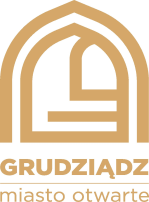 o naborze uzupełniającym członków do Komitetu Rewitalizacji Miasta GrudziądzaFORMULARZ ZGŁOSZENIOWY NA CZŁONKA KOMITETU REWITALIZACJI MIASTA GRUDZIĄDZA DLA:MIESZKAŃCÓW OBSZARU REWITALIZACJI/ WŁAŚCICIELI, UŻYTKOWNIKÓW WIECZYSTYCH NIERUCHOMOŚCI I PODMIOTÓW ZARZĄDZAJĄCYCH NIERUCHOMOŚCIAMI/MIESZKAŃCÓW SPOZA OBSZARU REWITALIZACJI/PODMIOTÓW PROWADZĄCYCH LUB ZAMIERZAJĄCYCH PROWADZIĆ DZIAŁALNOŚĆ GOSPODARCZĄ NA TERENIE MIASTA GRUDZIĄDZA/ PRZEDSTAWICIELI ORGANIZACJI POZARZĄDOWYCH, ORGANIZACJI SPOŁECZNYCH, GRUP NIEFORMALNYCH DZIAŁAJĄCYCH NA TERENIE MIASTA GRUDZIĄDZA/ PRZEDSTAWICIELI ORGANÓW WŁADZY PUBLICZNEJ LUB PODMIOTU REALIZUJĄCEGO NA OBSZARZE REWITALIZACJI UPRAWNIENIA SKARBU PAŃSTWAPRZEDSTAWICIELI URZĘDU MIEJSKIEGO W GRUDZIĄDZU LUB JEDNOSTEK ORGANIZACYJNYCH/* *proszę zaznaczyć właściweWypełniony formularz w formie papierowej lub elektronicznej należy przekazać do dnia 14 listopada 2023 r. (decyduje data wpływu):w Biurze Obsługi Interesanta Urzędu Miejskiego w Grudziądzu, na parterze budynku przy ul. Ratuszowej 1 lub przesłać pocztą na adres siedziby Urzędu Miejskiego w Grudziądzu, Wydział Funduszy Europejskich przy ul. Ratuszowej 1 w formie elektronicznej  (skan formularza), na adres:fe@um.grudziadz.pl  Informacje o kandydacie			Oświadczenia kandydata na członka Komitetu RewitalizacjiOświadczam, że zapoznałem/am się z Uchwałą Nr LXXXI/708/23 Rady Miejskiej Grudziądza z dnia 27 września 2023 r. w sprawie określenia zasad wyznaczania składu oraz zasad działania Komitetu Rewitalizacji Miasta Grudziądza.Oświadczam, że nie jestem osobą skazaną prawomocnym wyrokiem sądowym za przestępstwo z winy umyślnej oraz  sąd nie orzekł wobec mnie środka karnego w postaci pozbawienia praw publicznych.        …………………...……………………			          ……………..…………………                   Miejscowość i data 					         Własnoręczny podpis                         Klauzula informacyjna dla członków Komitetu Rewitalizacji Miasta GrudziądzaW związku z realizacją wymogów określonych w art. 13 ust. 1 i 2 lub art. 14 ust. 1 i 2 rozporządzenia Parlamentu Europejskiego i Rady (UE) 2016/679 z dnia 27 kwietnia 2016 r. w sprawie ochrony osób fizycznych w związku z przetwarzaniem danych osobowych i w sprawie swobodnego przepływu takich danych oraz uchylenia dyrektywy 95/46/WE (ogólne rozporządzenie o ochronie danych) (Dz. Urz. UE  L z 2016 r. Nr 119, str.1, z późniejszymi sprostowaniami: Dz. Urz. UE L z 2018 r. Nr 127, str. 2; : Dz. Urz. UE L z 2021 r. Nr 74, str. 35 ) – zwanego dalej, jako RODO, informujemy o zasadach przetwarzania Państwa danych osobowych oraz o przysługujących Państwu prawach z tym związanych:Administratorem Państwa danych osobowych przetwarzanych w Urzędzie Miejskim w Grudziądzu jest Prezydent Grudziądza, z siedzibą w Grudziądzu, przy ul. Ratuszowa 1. Kontaktować się z administratorem można w następujący sposób:listownie: ul. Ratuszowa 1, 86-300 Grudziądz,telefonicznie: +48 56 45 10 200,e-mail: bip@um.grudziadz.pl lub sekretariat@um.grudziadz.pl.Administrator wyznaczył Inspektora Ochrony Danych, z którym można kontaktować się we wszystkich sprawach związanych z przetwarzaniem danych osobowych oraz korzystania z praw związanych z przetwarzaniem danych e-mail: p.mazur@um.grudziadz.pl oraz pisemnie na adres wskazany na stronie http://bip.grudziadz.pl/strony/16801.dhtml.Państwa dane osobowe jako osoby fizycznej prowadzącej działalność gospodarczą, osoby fizycznej zgłaszającej swoją kandydaturę na członka Komitetu Rewitalizacji Miasta Grudziądza oraz osoby, które są wyznaczone do kontaktu z ramienia wnioskodawców będą przetwarzane 
w zakresie określonym niniejszym formularzem na podstawie art. 6 ust. 1 lit. c i e RODO w związku 
z podjęciem Uchwały Nr LXXXI/708/23  Rady Miejskiej Grudziądza z dnia 27 września 2023 r. 
w sprawie określenia zasad wyznaczania składu oraz zasad działania Komitetu Rewitalizacji Miasta Grudziądza oraz w związku z  ustawą z dnia 9 października 2015 r. o rewitalizacji (t.j. Dz. U. z 2021 r. poz. 485, z 2023 r. poz. 28).W związku z przetwarzaniem danych osobowych w celu wskazanym w pkt. 3 odbiorcami Państwa danych osobowych mogą być organy władzy publicznej oraz podmioty wykonujące zadania publiczne lub działające na zlecenie organów władzy publicznej w zakresie i celach, które wynikają z przepisów powszechnie obowiązującego prawa. Państwa dane osobowe będą przetwarzane w ramach dokumentacji prowadzonej przez administratora na podstawie przepisów prawa oraz przechowywane przez okres 12 lat (okres obowiązywania Gminnego Programu Rewitalizacji 2024-2035) od zakończenia naboru kandydatów na członków Komitetu Rewitalizacji Miasta Grudziądza i poddawane ekspertyzie pod kątem dalszego przetwarzania danych, zgodnie z rozporządzeniem Prezesa Rady Ministrów z dnia 
18 stycznia 2021 r. w sprawie instrukcji kancelaryjnej, jednolitych rzeczowych wykazów akt oraz instrukcji w sprawie organizacji i zakresu działania archiwów zakładowych. Prawa osoby, której dane są przetwarzane.Posiadają Państwo:na podstawie art. 15 RODO prawo dostępu do swoich danych osobowych;na podstawie art. 16 RODO prawo do sprostowania Państwa danych osobowych;na podstawie art. 18 RODO prawo żądania od administratora ograniczenia przetwarzania danych osobowych z zastrzeżeniem przypadków, o których mowa w art. 18 ust. 2 RODO;prawo do wniesienia skargi do Prezesa Urzędu Ochrony Danych Osobowych, gdy uznają Państwo, że przetwarzanie przez administratora Państwa danych osobowych narusza przepisy RODO. Adres PUODO, ul. Stawki 2, 00-193 Warszawa, telefon: 22 531 03 00.Nie przysługuje Państwu:w związku z art. 17 ust. 3 lit. b, d lub e RODO prawo do usunięcia danych osobowych;prawo do przenoszenia danych osobowych, o którym mowa w art. 20 RODO;na podstawie art. 21 RODO w odniesieniu do celu określonego w punkcie 3 lit. b i d prawo sprzeciwu, wobec przetwarzania danych osobowych, gdyż podstawą prawną przetwarzania Państwa danych osobowych jest art. 6 ust. 1 lit. c RODO.Podanie danych osobowych jest dobrowolnie lecz niezbędne do ubiegania się o członkostwo 
w Komitecie Rewitalizacji Miasta Grudziądza oraz bycie jego członkiem.  Dane pozyskane od Państwa i nie będą przetwarzane w sposób zautomatyzowany, a także nie będą poddawane procesowi profilowania.        …………………..……………………		         ………………………………………                 Miejscowość i data 				     Własnoręczny podpisIMIĘ I NAZWISKODATA URODZENIAE-MAIL ORAZ/LUB TELEFON KONTAKTOWYADRES ZAMIESZKANIA PROSZĘ KRÓTKO UZASADNIĆ SWOJĄ CHĘĆ PRZYSTĄPIENIA DO KOMITETU REWITALIZACJIPROSZĘ KRÓTKO OPISAĆ, CO MOŻE PAN / PANI WNIEŚĆ JAKO CZŁONEK KOMITETU REWITALIZACJI